Publicado en Sabadell (Barcelona) el 29/02/2024 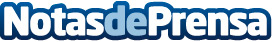 Repara tu Deuda Abogados denuncia ante el Defensor del Pueblo demoras en la Ley de Segunda OportunidadDesde el año 2022, los casos de la ley de segunda oportunidad se gestionan a través del juzgado mercantil y se resuelven en menos de 12 mesesDatos de contacto:Repara tu DeudaRepara tu Deuda900831652Nota de prensa publicada en: https://www.notasdeprensa.es/repara-tu-deuda-abogados-denuncia-ante-el Categorias: Nacional Derecho Finanzas Sociedad Cataluña http://www.notasdeprensa.es